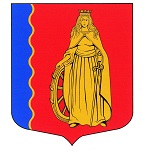 МУНИЦИПАЛЬНОЕ ОБРАЗОВАНИЕ«МУРИНСКОЕ ГОРОДСКОЕ ПОСЕЛЕНИЕ»ВСЕВОЛОЖСКОГО МУНИЦИПАЛЬНОГО РАЙОНАЛЕНИНГРАДСКОЙ ОБЛАСТИАДМИНИСТРАЦИЯПОСТАНОВЛЕНИЕ 28.06.2021                                                                                              № 167   г. МуриноОб утверждении Перечня организаций для управления многоквартирными домами на территории МО «Муринское городское поселение»,в отношении которых собственниками помещений в многоквартирных домах не выбран способ управления такими домами или выбранный способ управления не реализован, не определена управляющая организацияВ соответствии с частью 17 статьи 161 Жилищного кодекса Российской Федерации,  постановлением Правительства РФ от 21.12.2018 № 1616 «Об утверждении Правил определения управляющей организации для управления многоквартирным домом, в отношении которого собственниками помещений в многоквартирном доме не выбран способ управления таким домом или выбранный способ управления не реализован, не определена управляющая организация, и о внесении изменений в некоторые акты Правительства Российской Федерации»,  уставом муниципального образования «Муринское городское поселение» Всеволожского муниципального района Ленинградской области, учитывая заявления ООО «Мустанг» (ИНН 7802847115) и ООО «Охта-Сервис ЖЭУ-1» (ИНН 7804498036), на включение в перечень управляющих организаций для управления многоквартирным домом, в  отношении которых  собственниками помещений в многоквартирном доме не выбран способ управления таким домом или выбранный способ управления не реализован, не определена управляющая организация, администрация муниципального образования «Муринское городское поселение» Всеволожского муниципального района Ленинградской области ПОСТАНОВЛЯЕТ: 1.Утвердить Перечень организаций для управления многоквартирными домами на территории МО «Муринское городское поселение», в отношении которых собственниками помещений в многоквартирных домах не выбран способ управления таким домом или выбранный способ управления не реализован, не определена управляющая организация согласно Приложению.	2. Отделу ЖКХ и благоустройства администрации разместить настоящее постановление в государственной информационной системе жилищно-коммунального хозяйства.3. Настоящее постановление вступает в силу после его подписания.4. Настоящее постановление подлежит опубликованию в газете «Муринская панорама» и размещению на официальном сайте муниципального образования.	5. Контроль за исполнением настоящего постановления оставляю за собой.И.о. главы администрации                                                                Г.В. ЛевинаПриложениеУТВЕРЖДЕНOпостановлением администрацииМО «Муринское городское поселение»от  28.06.2021 №  167Переченьорганизаций для управления многоквартирным домом на территории МО «Муринское городское поселение», в отношении которого собственниками помещений в многоквартирном доме не выбран способ управления таким домом или выбранный способ управления не реализован, не определена управляющая организацияОбщество с ограниченной ответственностью «Мустанг» ИНН 7802847115 (лицензия на осуществление предпринимательской деятельности по управлению многоквартирными домами от 30.03.2015г. № 047000035, выдана Комитетом государственного жилищного надзора и контроля Ленинградской области).Общество с ограниченной ответственностью «Охта-Сервис ЖЭУ-1» ИНН 7804498036 (лицензия на осуществление предпринимательской деятельности по управлению многоквартирными домами от 30.03.2015г. № 047000034, выдана Комитетом государственного жилищного надзора и контроля Ленинградской области).